Приложение 1.5Наличие арендованных спортивных баз:другие спортивные объекты (ледовый дворец спорт «Кристалл») – 20 баллов_________________________________________________Итого: 20 балловВ Саратовском ГМУ им. В.И. Раузмовского Минздрава России есть своя хоккейная команда «МедБат», в состав участников которой входят как сотрудники ВУЗа, так и студенты. Капитаном команды является ректор СГМУ — Андрей Вячеславович Еремин. Для проведения тренировок и товарищеских мачтей с другими командами арендуется ледовый дворец спорта «Кристалл».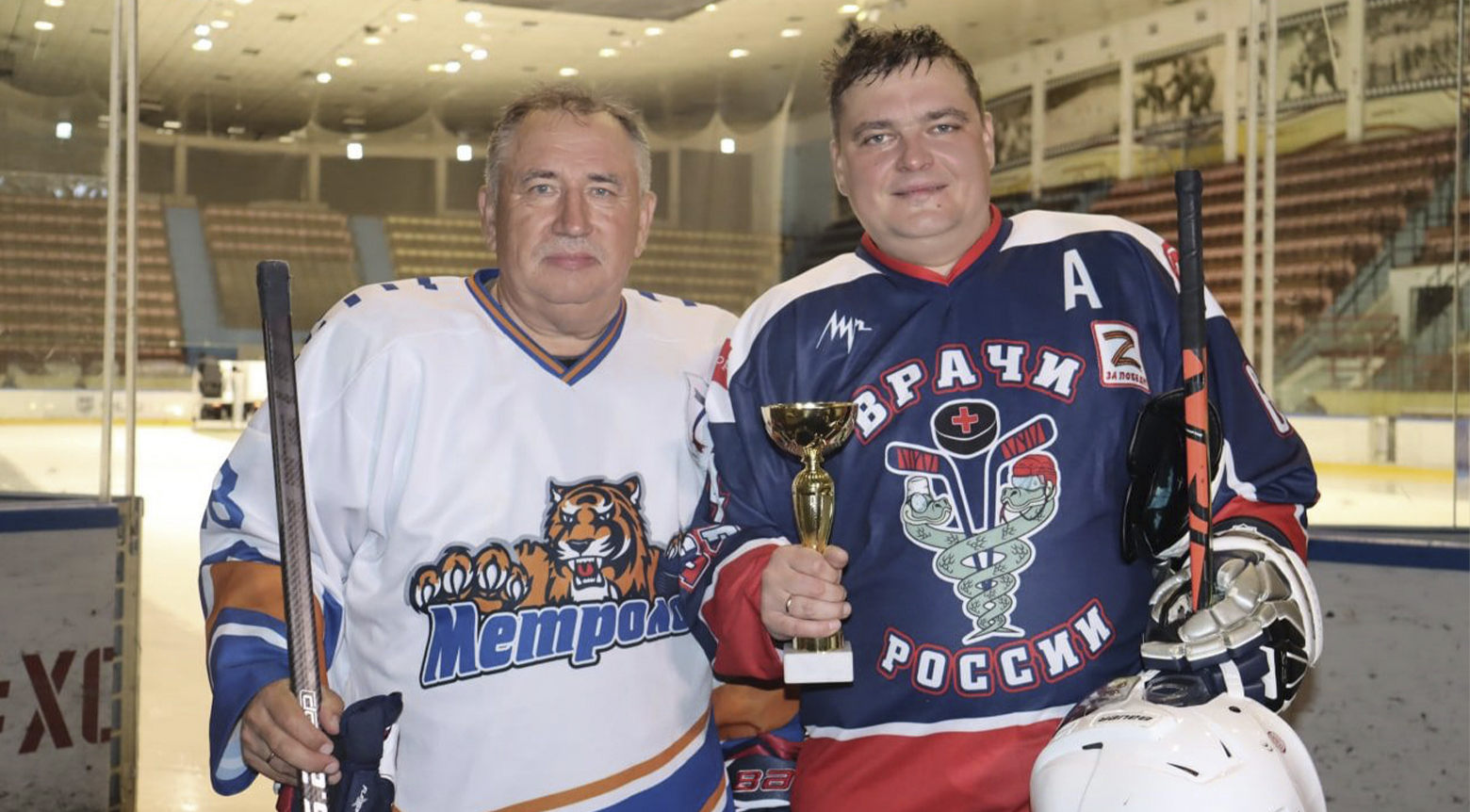 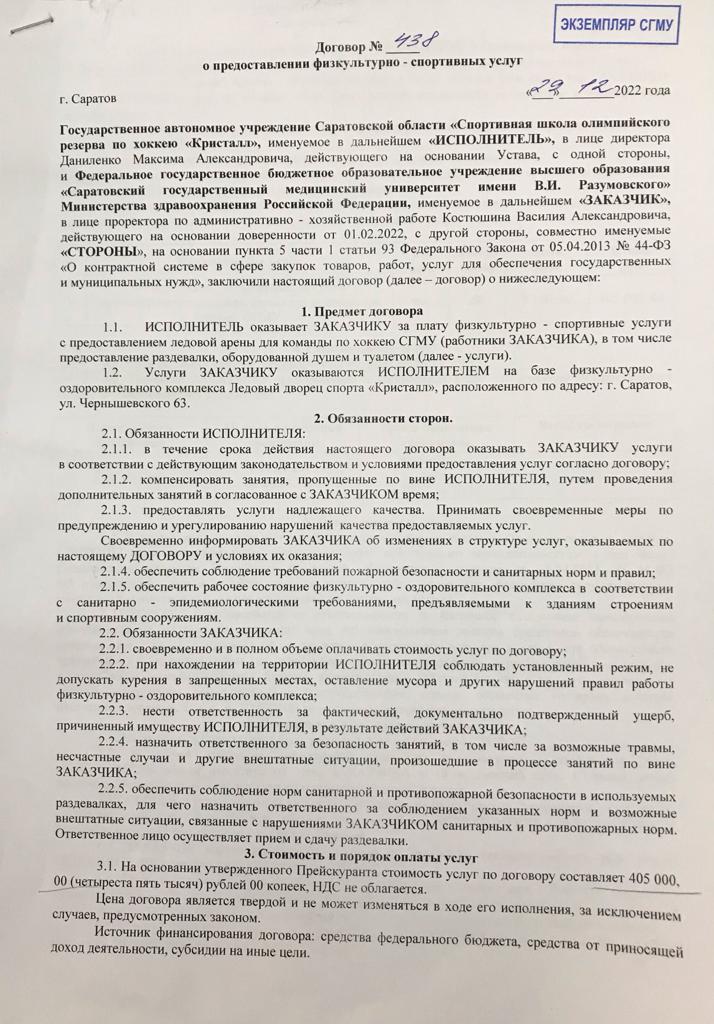 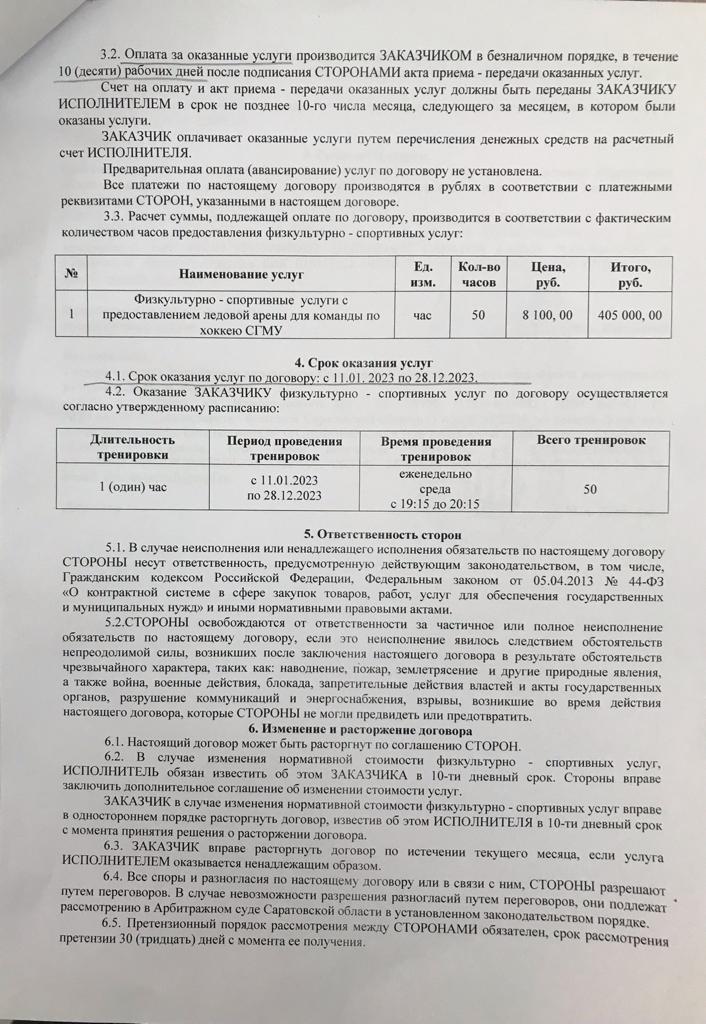 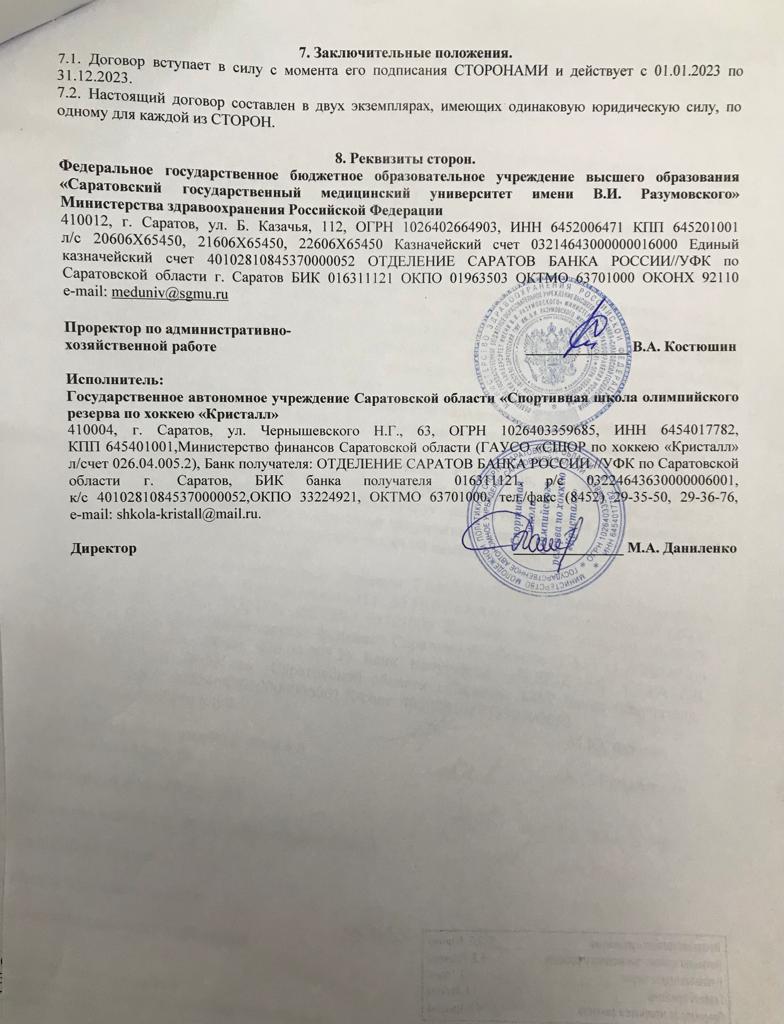 